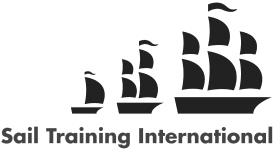 MEASUREMENTS REQUIRED FOR CALCULATING THE TIME CORRECTION FACTOR (TCF)TO SAIL TRAINING INTERNATIONAL'S RATING RULENAME OF VESSEL:  	 RIG OF VESSEL:NAME OF OWNER/ORGANISATION:	 	The Time Correction Factor (TCF) can be worked out from the following:Drawings (sail plan, including masts and hull down to the waterline AND either lines plan or mid section drawing) and all details in Section C.ORThe measurements and answers to ALL the questions on the attached form (the position at which the measurements must be taken is shown on the enclosed drawing at page 6).NOTESFor square rigged vessels, including brigs, brigantines etc a sail plan MUST be provided.Any drawings supplied must be accurate and to a scale from which accurate measurements can be taken. The scale must be included on all drawings and if they are copies at a reduced rate, the scale of the copy must be given.The measurements and details given below must be certified correct by a Yacht Designer, Official Measurer of the Royal Ocean Racing club or similar national authority, a shipyard manager, the Race Director or a nominated technical consultant of Sail Training International.NO MEASUREMENT FORM WILL BE ACCEPTED BY SAIL TRAINING INTERNATIONAL UNLESS THE NAME, ADDRESS, QUALIFICATION AND SIGNATURE OF THE MEASURER/CERTIFIER, AS SPECIFIED IN NOTE 3 ABOVE, IS WRITTEN IN THE SPACE PROVIDED ON PAGE 5 OF THIS FORM.Whenever possible, measurements must be taken to the nearest 2 Centimetres or inch.Attention is drawn to Rule 28 of the current Edition of Sail Training International’s Racing & Sailing Rules “Setting Sails”.SECTION AHULL MEASUREMENTSMeasurements marked with a * are included on IRC CertificatesSECTION BSAIL PLAN MEASUREMENT(This Section must be completed if a sail plan is NOT provided)Measurements marked with a * are included on IRC CertificatesAttention is drawn to Rule 28 of the current Edition of Sail Training International’s Racing & Sailing Rules “Setting Sails”.SECTION COTHER NECESSARY INFORMATION(This Section must be completed for ALL vessels)Items marked with a * are included on IRC CertificatesMEASUREMENTS CERTIFIED CORRECT BY: (See note 4 on page 1)NAME IN BLOCK LETTERS: 	 SIGNATURE:	 ADDRESS: 	 	 Tel:	 QUALIFICATION FOR MEASURING/CERTIFYING (delete as necessary)DATE MEASUREMENTS TAKEN:  	25/11/2013MEASUREMENT FORM DIAGRAMFORE &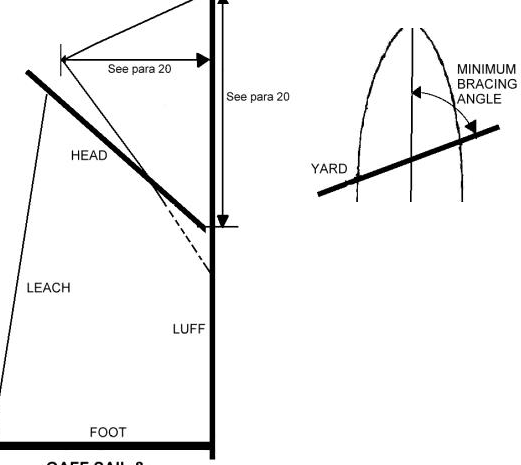 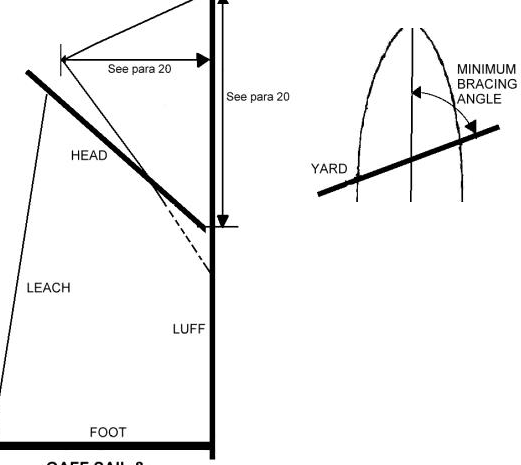 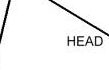 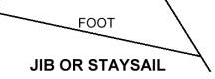 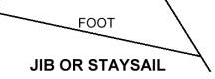 SQUARESAILQUADRILATERAL STAYSAILCENTRE LINEBERMUDAN SAILGAFF SAIL & GAFF TOPSAILMINIMUM BRACING ANGLE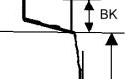 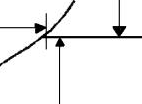 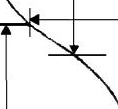 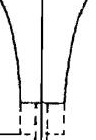 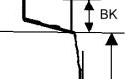 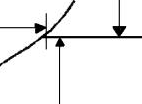 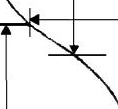 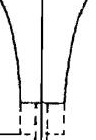 SECTION АТ ВМАХ STATIONLDA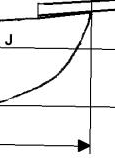 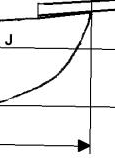 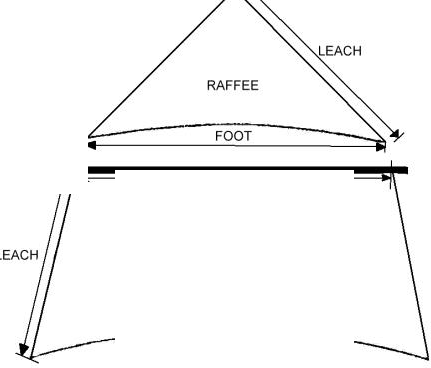 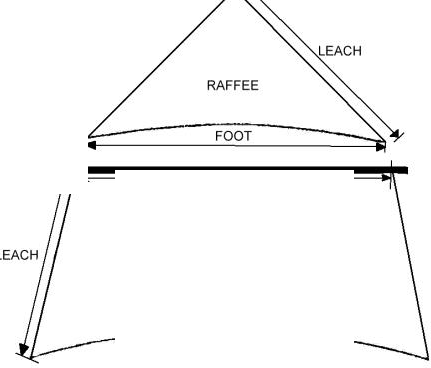 Р.f,1120СТ2001METRES/FEET(Please delete as necessary)1*LOALength overall measured from the fore side of stem post to aft side of stern post, counter or transom2*LWLLength on Waterline3*BMAXMaximum Beam4BWLBeam at Waterline taken from the same station as BMAX5*DMMaximum Draft of Hull. This is the maximum draft, not necessarily the draft at BMAX station.6*DM + CDMaximum draft with centre-board or lee boards (if any)7MDMidship Depth. This measurement is taken at the same station as BMAX vertically from a line joining the top of the deck at the sides of the vessel to a point on theoutside of the vessel’s skin one quarter of BMAX out from the Centre Line8FMDFreeboard measured from the waterline to the top of the main deck at the side of the vessel at the same station as BMAX9FFDFreeboard measured from the waterline to the top of the main deck at the side of the vessel one quarter of LWL aft from forward waterline ending10BKHeight measured from top of the bulwark, rail cap or toe rail (NOT the lifelines/guard-rails) to the top of the deckat the same station as BMAX11BSPTLength of bowsprit (if any) measured from the fore sideof stem post to the point of attachment of the outer stay on which a headsail is set12Raised DecksIf any part of the deck is raised above the main deck level, and extends to the sides of the vessel (e.g. quarterdeck), the length at main deck level and height above main deck level must be given12(a)At Bow	LengthHeight12(b)At Stern	LengthHeight13IHeight measured down the fore side of the mast from point ofattachment to the mast of the highest stay on which a headsail is set to the main deck (not the coach roof)Height measured down the fore side of the mast from point ofattachment to the mast of the highest stay on which a headsail is set to the main deck (not the coach roof)Height measured down the fore side of the mast from point ofattachment to the mast of the highest stay on which a headsail is set to the main deck (not the coach roof)14*JThe horizontal distance between the fore side of the forward mast at deck level and a vertical line passing through the point of attachment of the foremost stay on which a headsail is set tothe deck or the bowsprit (if any)The horizontal distance between the fore side of the forward mast at deck level and a vertical line passing through the point of attachment of the foremost stay on which a headsail is set tothe deck or the bowsprit (if any)The horizontal distance between the fore side of the forward mast at deck level and a vertical line passing through the point of attachment of the foremost stay on which a headsail is set tothe deck or the bowsprit (if any)15SpinnakerClass D only - Will a spinnaker be carried?Class D only - Will a spinnaker be carried?Class D only - Will a spinnaker be carried?YES/NOYES/NO17	HEADSAILSA Headsail is defined as a sail flown forward of the foremast whose midsection girth, measured from the midpoints of its luff and leach, does not exceed 50% of its foot and no other intermediate girth exceeds a percentage similarly proportioned to its distance from the head of the sail.17	HEADSAILSA Headsail is defined as a sail flown forward of the foremast whose midsection girth, measured from the midpoints of its luff and leach, does not exceed 50% of its foot and no other intermediate girth exceeds a percentage similarly proportioned to its distance from the head of the sail.17	HEADSAILSA Headsail is defined as a sail flown forward of the foremast whose midsection girth, measured from the midpoints of its luff and leach, does not exceed 50% of its foot and no other intermediate girth exceeds a percentage similarly proportioned to its distance from the head of the sail.17	HEADSAILSA Headsail is defined as a sail flown forward of the foremast whose midsection girth, measured from the midpoints of its luff and leach, does not exceed 50% of its foot and no other intermediate girth exceeds a percentage similarly proportioned to its distance from the head of the sail.17	HEADSAILSA Headsail is defined as a sail flown forward of the foremast whose midsection girth, measured from the midpoints of its luff and leach, does not exceed 50% of its foot and no other intermediate girth exceeds a percentage similarly proportioned to its distance from the head of the sail.17	HEADSAILSA Headsail is defined as a sail flown forward of the foremast whose midsection girth, measured from the midpoints of its luff and leach, does not exceed 50% of its foot and no other intermediate girth exceeds a percentage similarly proportioned to its distance from the head of the sail.17	HEADSAILSA Headsail is defined as a sail flown forward of the foremast whose midsection girth, measured from the midpoints of its luff and leach, does not exceed 50% of its foot and no other intermediate girth exceeds a percentage similarly proportioned to its distance from the head of the sail.17(a)Number Of HeadsailsWhat is the maximum number of headsails (Not a spinnaker)which will be set at one time, e.g. for a single masted vessel, is she a sloop, a two headsail cutter, or a three headsail cutter?What is the maximum number of headsails (Not a spinnaker)which will be set at one time, e.g. for a single masted vessel, is she a sloop, a two headsail cutter, or a three headsail cutter?What is the maximum number of headsails (Not a spinnaker)which will be set at one time, e.g. for a single masted vessel, is she a sloop, a two headsail cutter, or a three headsail cutter?17(b)Area of Largest Headsail (ALH)Using the definition of a headsail above, what are the dimensions of the largest headsail on board the vessel?Using the definition of a headsail above, what are the dimensions of the largest headsail on board the vessel?Using the definition of a headsail above, what are the dimensions of the largest headsail on board the vessel?*LuffLuffLuffFootFootFootLeachLeachLeach18	SAIL DIMENSIONSComplete column A for single masted vessels. For two masted vessels complete column A for the fore mast and column B for the after mast. For three masted vessels complete column A for the fore mast,column B for the main mast, and column C for the mizzen mast. Four masted vessels should add a column D18	SAIL DIMENSIONSComplete column A for single masted vessels. For two masted vessels complete column A for the fore mast and column B for the after mast. For three masted vessels complete column A for the fore mast,column B for the main mast, and column C for the mizzen mast. Four masted vessels should add a column D18	SAIL DIMENSIONSComplete column A for single masted vessels. For two masted vessels complete column A for the fore mast and column B for the after mast. For three masted vessels complete column A for the fore mast,column B for the main mast, and column C for the mizzen mast. Four masted vessels should add a column D18	SAIL DIMENSIONSComplete column A for single masted vessels. For two masted vessels complete column A for the fore mast and column B for the after mast. For three masted vessels complete column A for the fore mast,column B for the main mast, and column C for the mizzen mast. Four masted vessels should add a column D18	SAIL DIMENSIONSComplete column A for single masted vessels. For two masted vessels complete column A for the fore mast and column B for the after mast. For three masted vessels complete column A for the fore mast,column B for the main mast, and column C for the mizzen mast. Four masted vessels should add a column D18	SAIL DIMENSIONSComplete column A for single masted vessels. For two masted vessels complete column A for the fore mast and column B for the after mast. For three masted vessels complete column A for the fore mast,column B for the main mast, and column C for the mizzen mast. Four masted vessels should add a column D18	SAIL DIMENSIONSComplete column A for single masted vessels. For two masted vessels complete column A for the fore mast and column B for the after mast. For three masted vessels complete column A for the fore mast,column B for the main mast, and column C for the mizzen mast. Four masted vessels should add a column DABBC18(a)*Bermudan SailsLength of luff*Length of foot18(b)BADThe height of the top of the boom above the deck (not the coach roof). (For vessels with loose footed sails, the height of the tack abovethe deck).19(a)Gaff Sails (includingspankers etc)Length of luffLength of footLength of leachLength of head19(b)BADThe height of the top of the boom above the deck (not the coachroof)20Gaff TopsailsLength from head to lower side of gaff at mastShortest distance between luff and clew21Between Mast StaysailsIf a staysail (i.e. mizzen staysail) is to be carried on the centre or after mast, the following measurements are required:If a staysail (i.e. mizzen staysail) is to be carried on the centre or after mast, the following measurements are required:If a staysail (i.e. mizzen staysail) is to be carried on the centre or after mast, the following measurements are required:If a staysail (i.e. mizzen staysail) is to be carried on the centre or after mast, the following measurements are required:21(a)Triangular StaysailsLength of luffLength of footLength of leachAre any of the above staysails set on a stay?YES/NOYES/NOYES/NO21(b)Quadrilateral StaysailsLength of luffLength of footLength of leachLength of head24	SQUARESAILSIf there is more than one squaresail, measurements must be given for each sailFor any vessel setting square sails, including topsail schooners, galeases etc, a sail planMUST be providedFor Raffee sails, please provide length of leach and length of foot (measured between clews)24	SQUARESAILSIf there is more than one squaresail, measurements must be given for each sailFor any vessel setting square sails, including topsail schooners, galeases etc, a sail planMUST be providedFor Raffee sails, please provide length of leach and length of foot (measured between clews)24	SQUARESAILSIf there is more than one squaresail, measurements must be given for each sailFor any vessel setting square sails, including topsail schooners, galeases etc, a sail planMUST be providedFor Raffee sails, please provide length of leach and length of foot (measured between clews)24	SQUARESAILSIf there is more than one squaresail, measurements must be given for each sailFor any vessel setting square sails, including topsail schooners, galeases etc, a sail planMUST be providedFor Raffee sails, please provide length of leach and length of foot (measured between clews)24	SQUARESAILSIf there is more than one squaresail, measurements must be given for each sailFor any vessel setting square sails, including topsail schooners, galeases etc, a sail planMUST be providedFor Raffee sails, please provide length of leach and length of foot (measured between clews)24	SQUARESAILSIf there is more than one squaresail, measurements must be given for each sailFor any vessel setting square sails, including topsail schooners, galeases etc, a sail planMUST be providedFor Raffee sails, please provide length of leach and length of foot (measured between clews)24(a)CourseLength of headLength of leach24(b)Lower TopsailLength of headLength of leach24(c)Upper TopsailLength of headLength of leach24(d)Lower T’gallantLength of headLength of leach24(e)Upper T’gallantLength of headLength of leach24(f)RoyalLength of headLength of leach24(g)Studding sailsTotal area in metres²/feet²Total area in metres²/feet²Total area in metres²/feet²25MBAMinimum Bracing Angle. The smallest angle (in degrees) that ANYyard can be braced, taken from the fore and aft line to the line of the yard when fully bracedMinimum Bracing Angle. The smallest angle (in degrees) that ANYyard can be braced, taken from the fore and aft line to the line of the yard when fully bracedMinimum Bracing Angle. The smallest angle (in degrees) that ANYyard can be braced, taken from the fore and aft line to the line of the yard when fully braced…….º26AgeYear in which vessel was launched27(a)EngineIs the engine petrol or diesel?27(b)Engine horsepower27(c)Speed under power in smooth water…..… Knots28(a)PropellerNumber of propellers28(b)*Fixed, folding, feathering, variable pitch or fully feathering - variable pitch?28(c)Mounted on the Centre Line or the quarter of the vessel?28(d)*Number of blades on each propeller29*MastIs the mast (or masts) made of wood, steel, GRP or light alloy?30KeelFor vessels with LWL of less than 21.34m (70ft), is the keel configuration of this vessel of the Fin and Skeg type. (i.e. is the rudder stock separated from the main keel?)YES/NO31Hull MaterialSpecify the type of hull material, i.e. wood, GRP, steel, etc.